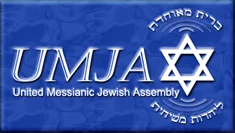 APPLICATION FOR CERTIFICATIONUMJA S’micha / Ordination ApplicationForm 2023.1  *Date:               *Full Name:     *Date of Birth:* Required Field*Address / City / State / Zip Code / Country: *Phone Number: *E-mail Address: *Website Address:*Home Congregation / Group name:  Address: Phone: Meeting times: Website:*Name of Rabbi, Roeh/Pastor you were discipled under:*Leader’s phone/email:How did you hear about us? Are you a member of the UMJA? *Do you agree with the UMJA statement of faith, beliefs, and mission as seen on the UMJA website?                                  Yes                       No                   I have questionsFor which s’micha (ordination) are you applying?      Moreh/Morah               Mashia                  Messianic Roeh               Messianic RabbiList two (2) character witnesses, with their phone number & e-mails:1.2. Please list any education or experience that you believe qualifies you for s’micha: Briefly, describe your ministry history, i.e., How long have you known Yeshua, how long have you served, and in what capacities? Briefly tell us about your current situation, involvements, and ministry goals.Signature:Thank you for your interest in ordination through the UMJA.  You will be contacted by a member of our Beit Din to set up a candidate interview.  